SPIRTUAL TEXTS BY R.HARISHANKAR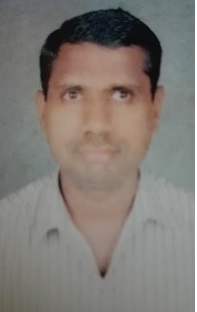 DIVYA DESAM TEMPLES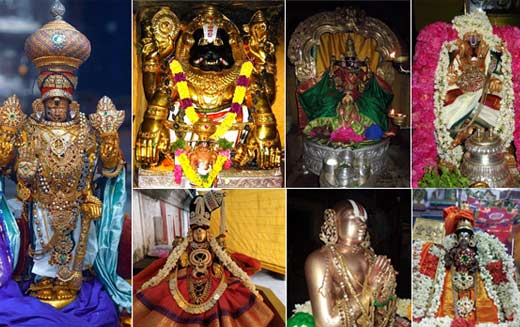 INTRODUCTIONAmong the Vishnu temples which are scattered across the world, the following 108 temples are most popular and a must to visit temples at least once in our life time. In this present kali yuga, we are facing lot of difficulties and sufferings in our daily life. By visiting these temples, at a certain stage, our problems and difficulties will come to an end, and there is also a possibility of reaching the divine world, after our death. Hence let us try to visit 106 temples in our life time, since two of the temples are situated in VAIKUNTA, which we cannot go as of now.DEVELOPED BYR.HARISHANKARSHAKTI PEETHAS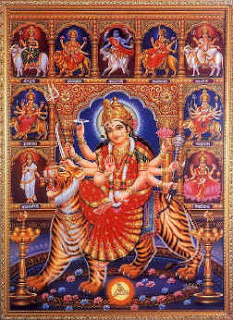 INTRODUCTIONShakti Peetas are popular places of worship of Mata Parvati Devi. It is believed that, when Sati devi was self- immolated, her various body parts were fallen in different places. The places where her body parts were fallen are known as Shakti Peethas, and are worshipped popularly by the devotees.The following are the 18 main Shakti peetas:DEVELOPED BYR.HARISHANKARTWELVE JYOTHIRLINGAS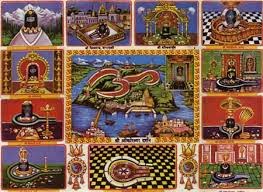 INTRODUCTIONThere are twelve jyothirlingas situated in india. By worshipping these lingams, we will get great punyam(Good Karma) and get all the prosperities in our life, and also reach the divine world, after our death.DEVELOPED BYR.HARISHANKARBADRINATH TEMPLE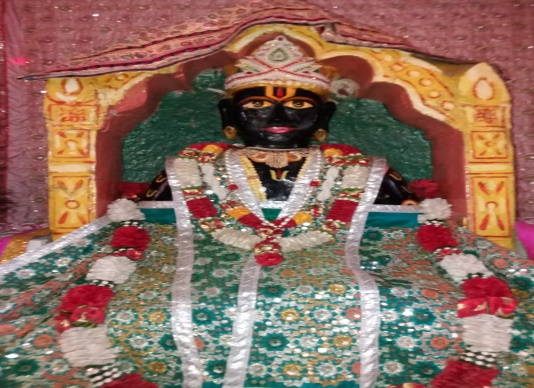 INTRODUCTIONBadrinarayan Temple is a temple dedicated to Lord Vishnu situated in Uttarakhand, India. The temple is also one of the 108 Divya Desams. It is open for six months every year (between the end of April and the beginning of November), due to the extreme weather conditions in the Himalayan region. The temple is located in Garhwal hill tracks in Chamoli district along the banks of Alaknanda River. It is one of the most ancient temples and attracts large number of pilgrims every year.The presiding deity worshipped in the temple is known as Badrinarayan. It is a self-manifested statue of Lord Vishnu. Although Badrinath is located in North India, the head priest will be chosen from Kerala. The temple is mentioned in ancient hindu puranic texts. It is also mentioned in the sacred text “DIVYA PRABHANDHAM”.By worshipping Lord Badri Narayan, we will get all the benefits in our life, and can get salvation after our death. Hence it is advisable to visit and worship this temple at least once in our life time.DEVELOPED BYR.HARISHANKARKAILASH MANSAROVAR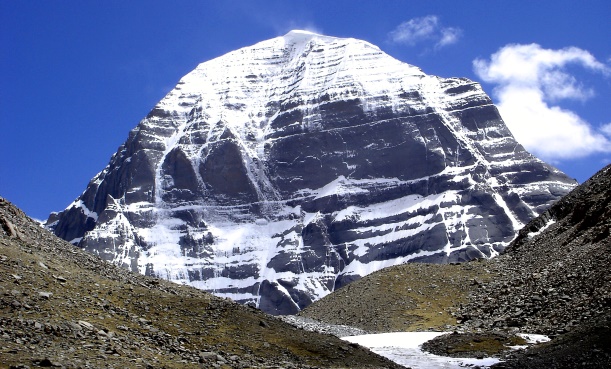 INTRODUCTIONMount Kailash is a highest peak in the Kailash Range. The mountain is located near Lake Manasarovar and Lake Rakshastal. In Hinduism, it is believed to be the sacred abode of Lord Shiva, who resides there along with Mata Parvati, Lord Ganesha and Kartikeya.Every year, thousands of pilgrims are visiting the holy Kailash. Pilgrims would circumambulate Mount Kailash on foot for getting better prospects in their life. The path around Mount Kailash is 52 km long. It will take a minimum of 15 hours to complete the entire trek. The mountain is located in the Tibetan Himalayas. There are a few amenities, such as resting places, refreshment drinks and snacks, are available to continue the trip in the holy mountains without much difficulty. It is believed that by visiting Mount Kailash we can attain SALVATION.DEVELOPED BYR.HARISHANKARMUKTINATH TEMPLE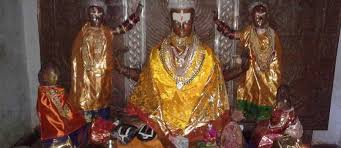 INTRODUCTIONMuktinath is a Vishnu temple, which is considered as very sacred and worshipped by both Hindus and Buddhists. It is located in Nepal. It is one of the world's highest temples. It is believed that by visiting this temple, we will get MUKTI (SALVATION) after our death. This temple is considered as one among the sacred divya desams. It is an ancient temple. It is also considered as sacred similar to the Vishnu temples in Srirangam, Srimushnam, Tirupati, Naimisharanya, Thotadri, Pushkar and Badrinath. The sacred water around the temple complex is the sacred Pushkarini. Pilgrims are expected to offer a prasad (religious offering of food) to the deity. The temple is also glorified in the sacred text:  Nalayira Divya Prabandham. DEVELOPED BYR.HARISHANKARASHTAVINAYAKA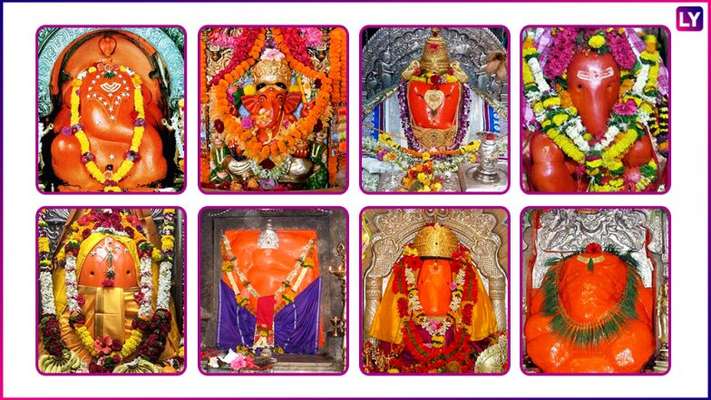 INTRODUCTIONAshtavinayak refers to eight Ganeshas. Ashtavinayaka yatra refers to visiting the eight Ganesa temples in Maharashtra.  The Ashtavinayak temples are located around Pune. Each of these temples has its own history, and all the ganesha deities are worshipped by lot of people regularly. The appearance of each idol of Ganesh differs from one another. It is believed that those who worship the Ashtavinayak temples at a single stretch can get all the prosperity in their life, and after their death, they will get liberated from the chain of re-births, and permanently attain the divine world. The following are the Ashta Vinayak temples:DEVELOPED BYR.HARISHANKARSIX ABODES OF LORD MURUGAN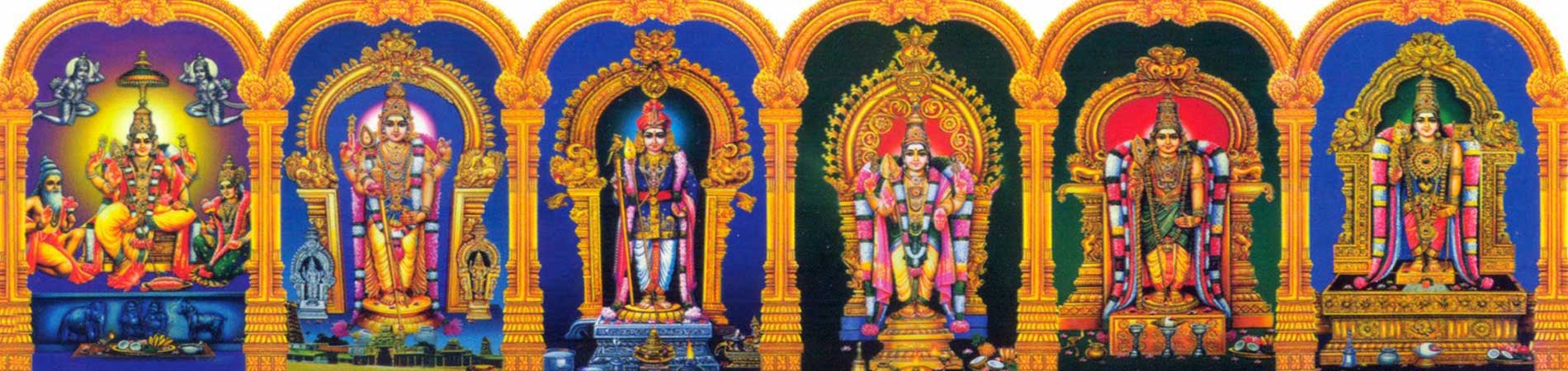 INTRODUCTIONThe Six Abodes of Murugan are six temples located in Tamil Nadu. Lord Muruga is called in various names such as Kartikeya, Kanda, Vadivela and Senthil Andava at various temples. The six sacred temples of Murugan are mentioned in the sacred text "Thirumurugatrupadai", and in "Thiruppugazh. The six abodes are Palani, Thiruthani, Swamimalai, Pazhamudircholai, Thirupparankunram and Thiruchendur.The story of Lord Murugan is mentioned in Skanda Purana. According to the legend, when the demon king Soorapadman disturbed the Devas, by Lord Shiva’s third eye spark, Lord Karthikeya was created and he killed Soorapadman and protected the devas. Muruga is worshipped for getting all sorts of benefits in our life. He will give boldness, wisdom, good physical and mental energy, and help us to get liberated from the life cycle. Lord Muruga is the god of mountainous region. Arunagirinathar was a great poet and once he was saved from death by the grace of god Murugan. He then became an ardent devotee and composed several poems on him.   The main traditions of the six temples, is the tonsuring of devotees. Devotees carry kavadi, and also pierce their mouth and body with vel, which is considered as a symbol of true bhakti expressed by the devotees on Lord Muruga.The six abodes are as follows:DEVELOPED BYR.HARISHANKARSABARI MALA TEMPLE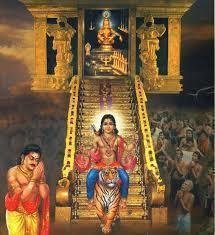 INTRODUCTIONThe Sabarimala temple is a temple  located at Sabarimala  in Pathanamthitta district, Kerala, India. It is the famous temple where lakhs of devotees are visiting every year to have the glimpse of Lord Ayyappa after observing fasting and doing puja for 41 to 48 days. Lord Ayyappan also known as Dharma Sastha, is the son of Lord Shiva and Mohini, the feminine form of Vishnu. The temple is situated on a hilltop, and is surrounded by mountains and dense forests. Temples exist in each of the hills surrounding Sabarimala. The worship of Sastha forms part of the very ancient history of south India.  At Sabarimala, the deity is worshiped as Ayyappan. This is an ancient temple. There are many Sastha temples throughout the world.  The temple was rebuilt in 1950. The temple consists of a sanctum sanctorum with a gold-plated roof. The shrine of Kannimoola ganapathi is also found in the Sannidhanam. Ganapathi homam is the main offering. The 18 sacred steps is the main stairway to the temple. Lord Karuppu Sami and Kadutha Sami are guarding at the foot of the holy 18 sacred steps. The temple of Maalikapurathamma, is located few yards from Sannidhanam. Free annadanam is also provided in the temple for the ayyappa devotees.DEVELOPED BYR.HARISHANKARr. No.TemplePlaceState in India/CountryAppellationPart of the body fallenShakti1Shankari TempleTriconmaleeTriconmalee, SriLankaLankayam Shankari PeethamHeartShankari2Adhi Kamakshi Amman Temple behind Kamakshi Amman TempleKanchiTamil NaduAdi Kamakshi Devi Temple(or Kaliyambal Temple) behind Kama koti peetamNavelKamakshi Amman3ShrinkalaPradmunyee (Pandua) BengalBavTharini PeethamStomachMaa Shrinkala-4Chamundeshwari TempleMysuruKarnatakaKrounja PeethamHairMaa Chamundeshwari5Jogulamba DeviAlampur, Gadwal districtTelanganaYogini PeethamTeethJogulamba Thalli (Yogamba)6Bhramaramba Mallikarjuna TempleSrisailam,Andhra PradeshSrisaila PeethamNeckMaa Bhramarambika7Mahalakshmi Temple, KolhapurKolhapurMaharashtraShri PeethamEyesAai Ambabai8Eka Veerika TempleMahur, MaharashtraMaharashtraMoola PeethamLeft HandEka Veerika9Mahakaleshwar JyotirlingaUjjainMadhya PradeshUjjaini PeethamTongueMaa Kaali10Kukkuteswara Swamy TemplePithapuramAndhra PradeshPushkarini PeethamBackMaa Puruhutika11Biraja TempleJajpurOdishaOddyana PeethamNavelMaa Biraja12part of Kumararama Bhimeswara TempleDraksharamamAndhra PradeshDraksharama Peethamleft cheekMaa Manikyamba13Kamakhya TempleGuwahatiAssamKamarupa PeethamGenitalsDevi Kamakhya14Alopi Devi MandirPrayagrajUttar PradeshPrayaga PeethamFingersMaa Madhaveswari15.Jwalamukhi TempleKangraHimachal PradeshJwalamukhi PeethamHeadMaa Jwalamukhi16.Mangla Gauri TempleGayaBiharGaya PeethamBreastMaa Sarvamangala17.Vishalakshi TempleVaranasiUttar PradeshVaranasi PeethamNosesMaa Vishalakshi18.Sharada PeethSharda, KashmirKashmirSharada PeethamRight HandMaa Sharada DeviSl NoJyotirlingaStateLocationDescription1SomnathGujaratVeraval, SaurashtraSomnath is considered as the first pilgrimage site.The temple was destroyed and re-built several times is rich in its beauty. It is situated at Gujarat.2Mallikārjuna SwāmiAndhra PradeshSrisailamSrisailam, is located on a mountain in Kurnool District in Rayalaseema. It is a place where Shakti peetha and Jyotirlingam are together.  3MahakaleshwarMadhya PradeshUjjainMahakal, Ujjain in Madhya Pradesh is the place where Mahakaleshwar Jyotirlinga temple is located. The Lingam at Mahakal is believed to be Swayambhu. It is a place where Shakti peeta and Jyotirlingam are together.4OmkareshwarMadhya PradeshOmkareshwarOmkareshwar is in Madhya Pradesh and contains the Jyotirlinga shrine and the Mamaleshwar temple.5KedarnathUttarakhandKedarnathKedarnath in Uttarakhand forms a part of the major Shiva temple pilgrimage. Kedarnath Temple, situated in Himalayas, is accessible only for six months a year.6BhimashankarMaharashtraBhimashankarBhimashankara temple is located near pune in Maharashtra and it is a very ancient temple and one of the holiest temple in india. 7Kashi Vishwanath TempleUttar PradeshVaranasiThe Kashi Vishwanath Temple in Varanasi, Uttar Pradesh is one among the Jyotirlinga shrine, and is the most sacred Temple, which is praised in Thevaaram.les. The main deity is known by the name Vishwanath. Visiting this temple, will relieve us from the curse of ancestors.8Trimbakeshwar Shiva TempleMaharashtraTrimbakeshwar, near NashikThe Trimbakeshwar Temple, near Nasik in Maharashtra, is a Jyotirlinga shrine.9Nageshvara JyotirlingaGujaratNear JamnagarNageshvara Jyotirlinga is one of the 12 Jyotirlinga shrines mentioned in the Shiva is situated in the present day Dwarka region. 10Baidyanath TempleJharkhandDeogharBaidyanath Jyotirlinga temple, also known as Baba vaidyanath dham and vaidyanath dham is one of the twelve Jyotirlingas, the most sacred abodes of Shiva. It is located the state of Jharkhand.11RameshwarTamil NaduRameswaramRameswaram in Tamil Nadu is home to the vast Ramalingeswarar Jyotirlinga temple  and It is also one of the Padal Petra Stalam  mentioned in Thevaaram.12GhrishneshwarMaharashtraElloraGhrishneshwar Temple, is one of the 12 Jyotirlinga shrines mentioned in the Shiva Purana.1Mayureshwar TempleMorgaon, Pune district2Siddhivinayak TempleSiddhatek, Ahmednagar district3Ballaleshwar TemplePali, Raigad district4Varadavinayak TempleMahad, Raigad district5Chintamani TempleTheur, Pune district6Girijatmaj TempleLenyadri, Pune district7Vighneshwar TempleOzar, Pune district8Mahaganapati TempleRanjangaon, Pune districtPalani Murugan TemplePalani, Dindigul districtLocated in Dindigul District, on the Palani hill bottom and was worshipped by Goddess Lakshmi. Here, the main deity is made out of Navabashanam and was established by Saint Bhogar.Swamimalai Murugan TempleSwamimalai, Thanjavur districtLocated near Kumbakonam. The temple narrates the incident about giving explanation of chanting of the pranava “OM” Mantra by Lord Muruga to Shiva.Thiruchendur Murugan TempleThiruchendur, Thoothukudi districtLocated on the sea-shore near Tuticorin. In this place, Lord Murugan won a massive victory over demon Soorapadman by worshipping Lord Shiva.Thirupparamkunram Murugan TempleThiruparankunram, Madurai districtLocated on the outskirts of Madurai where Muruga married Indra's daughter Deivanai. Thiruthani Murugan TempleThiruttani, Thiruvallur districtLocated near Chennai, Murugan married Valli here.Pazhamudircholai Murugan TemplePazhamudircholai, Madurai districtLocated on the outskirts of Madurai and Murugan is seen with both of his consorts Deivanai and Valli.